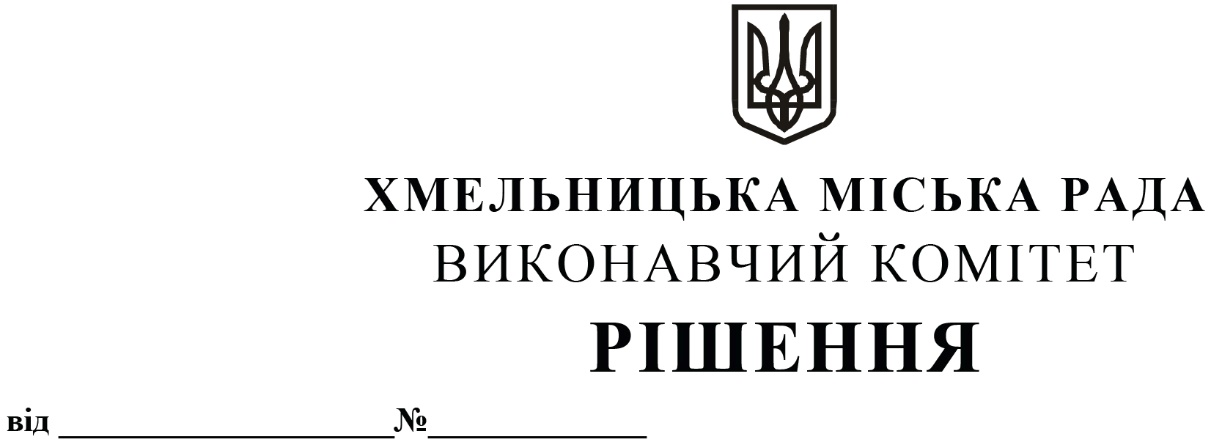 Про внесення на розгляд сесії міської ради пропозиції про затвердження «Програми забезпечення антитерористичного та протидиверсійного захисту важливих державних об’єктів, місць масового перебування людей, об’єктів критичної та транспортної інфраструктури Хмельницької міської територіальної громади на 2023-2024роки»Розглянувши лист Управління Служби безпеки України у Хмельницькій області, з метою підвищення рівня безпеки мешканців Хмельницької міської територіальної громади, визначення превентивних заходів, спрямованих на посилення захисту життя і здоров’я людей, громадської безпеки, недопущення диверсій і проявів тероризму, керуючись Законом України «Про місцеве самоврядування в Україні» виконавчий комітет міської радиВ И Р І Ш И В:Внести на розгляд сесії міської ради пропозицію про затвердження  «Програми забезпечення антитерористичного та протидиверсійного захисту важливих державних об’єктів, місць масового перебування людей, об’єктів критичної та транспортної інфраструктури Хмельницької міської територіальної громади на 2023-2024 роки», додається.Контроль за виконанням рішення покласти на відділ з питань оборонно-мобілізаційної і режимно-секретної роботи та взаємодії з правоохоронними органами. Міський голова		О. СИМЧИШИН										Додаток до рішення виконавчого комітету№ 34 від 26.01.2023Програмазабезпечення антитерористичного та протидиверсійного захисту важливих державних об’єктів, місць масового перебування людей, об’єктів критичної та транспортної інфраструктури Хмельницької міської територіальної громади на 2023-2024 роким. Хмельницький              2023 рікПАСПОРТпрограми забезпечення антитерористичного та протидиверсійного захисту важливих державних об’єктів, місць масового перебування людей, об’єктів критичної та транспортної інфраструктури Хмельницької міської територіальної громади на 2023-2024 рокиЗагальні положенняЗ початком 24.02.2022 неспровокованої відкритої військової агресії рф проти України, відповідно до Указу Президента України від 24.02.2022
№ 64/2022 «Про введення воєнного стану в Україні», діяльність Координаційної групи антитерористичного центру при УСБУ у Хмельницькій області (далі – КГ АТЦ при УСБУ) спрямована на реалізацію положень Закону України «Про правовий режим воєнного стану» та виконання повноважень, наданих СБ України діючим законодавством в умовах правового режиму воєнного стану щодо забезпечення оборони України, захисту безпеки населення та інтересів держави.Обстановка на території Хмельницької міської територіальної громади з моменту початку повномасштабного російського вторгнення характеризується високою ймовірністю здійснення ворожими ДРГ диверсійних та терористичних актів. Також окупантом застосовувалась тактика нанесення ракетних ударів по ряду об’єктів критичної інфраструктури обласного центру, насамперед електроенергетики, з метою завдання шкоди обороноздатності, руйнування шляхів логістичних перевезень та знищення запасів паливно-мастильних матеріалів. Потенційним наслідком реалізації вищевказаних злочинних методів ведення війни у подальшому може бути нанесення руйнувань російсько-терористичними військами об’єктам життєзабезпечення та військової інфраструктури, що матиме безпосередній вплив на зниження соціально-економічного рівня життя місцевого населення. Враховуючи названі чинники, основні антитерористичні та контрдиверсійні заходи, що здійснює КГ АТЦ при УСБУ, й надалі будуть продовжуватись на об’єктах критичної інфраструктури та у їх оточенні.У минулих роках були прийняті і реалізовані подібні антитерористичні програми. На виконання зазначених Програм проведено ряд організаційно-управлінських та практичних заходів, спрямованих на підтримання дієвого координаційного механізму протидії терористичним проявам у регіоні, забезпечено взаємодію регіональних органів, які залучаються до антитерористичної діяльності, місцевих органів державної влади та керівництва об’єктів можливих терористичних посягань. Ускладнення оперативної обстановки, зростання вірогідності реалізації терористичних та диверсійних загроз з боку російської федерації вказують на необхідність зосередження подальших зусиль на виконанні заходів щодо запобігання, виявлення і припинення можливих терористичних актів та мінімізації їх наслідків.Виконання даних завдань на високому рівні не можливе без цілеспрямованого плану дій та належного фінансування. Зокрема, продовжує бути актуальним питання придбання мікроавтобуса для окремої штурмової групи ЦСО «А» і транспортних засобів для зведених пошукових груп КГ АТЦ , які територіально забезпечують населені пункти, що входять до Хмельницької територіальної громади, з метою оперативного реагування на терористичні і диверсійні загрози. ДОВІДКОВО: з метою виявлення осіб, які можуть бути причетними до диверсійно-розвідувальних сил противника, посилення психологічного тиску на цивільне населення, поширення паніки, у т.ч. за результатами вчинення диверсій, терористичних актів, ракетних ударів, атак БпЛА тощо, КГ АТЦ при УСБУ проведено комплекс скоординованих контррозвідувальних, режимно-обмежувальних, оперативно-пошукових, фільтраційних, профілактичних та інших спеціальних заходів на території ряду населених пунктів та на критично важливих об’єктах Хмельницької територіальної громади. Враховуючи необхідність забезпечення ефективної підготовки сил і засобів КГ АТЦ при УСБУ до виконання завдань щодо належного захисту терористично уразливих об'єктів на території Хмельницької міської територіальної громади, своєчасного виявлення й припинення диверсій та терористичних актів, мінімізації їх наслідків, Управлінням розроблено «Програму забезпечення антитерористичного та протидиверсійного захисту важливих державних об’єктів, місць масового перебування людей, об’єктів критичної та транспортної інфраструктури Хмельницької міської територіальної громади на 2023-2024 роки».Мета програмиМетою Програми є підвищення рівня безпеки мешканців                             Хмельницької міської територіальної громади, створення умов для ефективного вжиття превентивних заходів, спрямованих на посилення захисту життя і здоров’я людей, громадської безпеки, удосконалення системи охорони терористично уразливих об’єктів та недопущення диверсій і проявів тероризму на її території в умовах воєнного стану.Завдання Програми	Програмою передбачено завдання, спрямовані на:- підвищення рівня готовності сил і засобів, які залучаються КГ АТЦ при УСБУ, до протидиверсійних та антитерористичних заходів, забезпечення готовності до їх швидкого застосування;- виявлення та усунення причин і умов, що можуть сприяти кризовим, терористичним чи екстремістським проявам, унеможливлення вчинення диверсій та терористичних актів на території Хмельницької міської територіальної громади;- удосконалення координації заходів, що здійснюються регіональними суб’єктами боротьби з тероризмом та місцевими органами виконавчої влади, щодо запобігання, реагування і припинення диверсій, терористичних актів та злочинів терористичної спрямованості, а також попереджувальних, режимних, організаційних, виховних та інших заходів;         - забезпечення надійного захисту терористично уразливих об'єктів на території Хмельницької міської територіальної громади та посилення охоронних заходів у місцях масового перебування людей;- підвищення рівня матеріально-технічного забезпечення регіональних сил і засобів протидії тероризму з боку рф.Очікувані результатиВиконання заходів Програми дасть змогу:підвищити рівень безпеки, створити умови для ефективного вжиття превентивних заходів, спрямованих на посилення захисту життя і здоров’я людей, громадської безпеки, удосконалення системи охорони терористично уразливих об’єктів та недопущення диверсій і проявів тероризму на території Хмельницької міської територіальної громади;покращити взаємодію і координацію дій КГ АТЦ з представниками органів влади та місцевого самоврядування у ході проведення протидиверсійних та антитерористичних заходів;своєчасно реагувати на виклики й терористичні загрози, забезпечувати ефективну підготовку сил і засобів членів КГ АТЦ до якісного виконання завдань по виявленню ознак діяльності диверсійно-розвідувальних груп і їх нейтралізації.Фінансове забезпечення виконання ПрограмиФінансування заходів, передбачених Програмою, здійснюватиметься відповідно до законодавства за рахунок коштів бюджету Хмельницької міської територіальної громади, а також інших джерел, не заборонених законодавством. 6. Координація та контроль за ходом виконання ПрограмиКоординацію діяльності органів у процесі виконання Програми забезпечує Управління Служби безпеки України у Хмельницькій області.Управління Служби безпеки України у Хмельницькій області подає узагальнену інформацію про хід виконання Програми та її результати до Хмельницької міської ради після закінчення встановленого терміну її виконання.Керуючий справами виконавчого комітету 				Ю. САБІЙНачальник Управління –керівник координаційної групиАнтитерористичного центру при УСБУ 					  Т. ЦЮЦЮРА											Додаток до ПрограмиЗАХОДИ щодо виконання Програми забезпечення антитерористичного та протидиверсійного захисту важливих державних об’єктів, місць масового перебування людей, об’єктів критичної та транспортної інфраструктури Хмельницької  міської територіальної громади на 2023-2024 роки    Начальник Управління –   керівник координаційної     групи АТЦ при УСБУ						 Тарас ЦЮЦЮРА 1.Розробник ПрограмиУправління Служби безпеки України у Хмельницькій області  2.Відповідальний виконавець ПрограмиВиконавчий комітет Хмельницької міської ради, Хмельницька міська рада, Управління Служби безпеки України у Хмельницькій області3.Учасники ПрограмиУправління Служби безпеки України у Хмельницькій області, регіональні суб’єкти боротьби з тероризмом у межах своїх повноважень, виконавчий комітет Хмельницької міської ради, Хмельницька міська рада4.Нормативно-правові акти, що стали підставою для розроблення Програми Закон України «Про правовий режим воєнного стану», «Про боротьбу з тероризмом», указів Президента України від 11.12.1998                        №1343/98 «Про Антитерористичний центр України», від 14.04.1999 № 379/99 «Про Положення про Антитерористичний центр та його координаційні групи при регіональних органах Служби безпеки України», від 24.02.2022  64/2022 «Про введення воєнного стану в Україні» 5.Термін реалізації Програми2023-2024 роки6.Джерела фінансуванняБюджет Хмельницької міської територіальної громади7.Загальний обсяг фінансових ресурсів, необхідних для реалізації Програми, всього, у тому числі: 3 500 тис. грн.7.1коштів бюджету Хмельницької міської територіальної громади      (в межах затвердженого кошторису) 3 500 тис. грн.№з/пПерелік заходів ПрограмиТермін виконання заходуВиконавціДжерело фінансуванняОрієнтований обсяг фінансування(тис. грн.)Орієнтований обсяг фінансування(тис. грн.)№з/пПерелік заходів ПрограмиТермін виконання заходуВиконавціДжерело фінансування2023202412345671Здійснювати збір, узагальнення та аналіз стану і тенденцій поширення тероризму в регіоні, причин і умов, що впливають на це, забезпечити постійний своєчасний обмін інформацією між регіональними суб’єктами боротьби з тероризмом (далі – СБТ) про загрози. За результатами вносити до органів державної влади пропозиції для вжиття заходів відповідного реагування.2023-2024Управління Служби безпеки України у Хмельницькій областіНе потребує фінансування2Здійснювати додаткові інструктажі співробітників правоохоронних органів, у т.ч. залучених до охорони громадського порядку, а також персоналу терористично уразливих об’єктів на предмет своєчасного виявлення осіб, груп та організацій, дії яких спрямовані на підготовку і вчинення диверсій або терористичних актів, припинення їх протиправних діянь.2023-2024Управління Служби безпеки Україниу Хмельницькій області;Головне Управління Національної поліціїу Хмельницькій областіНе потребує фінансування3.Забезпечити цілодобовий обмін інформацією чергових служб підрозділів суб’єктів боротьби з тероризмом та місцевими органами влади при отриманні даних про надзвичайну подію з ознаками диверсії чи терористичного акту, у т.ч. на об'єктах можливих терористичних спрямувань Хмельницької міської територіальної громади, для вироблення і прийняття управлінських рішень, вжиття спільних заходів щодо локалізації диверсійних та терористичних проявів.2023-2024Управління Служби безпеки Україниу Хмельницькій області;Головне Управління Національної поліціїу Хмельницькій областіНе потребує фінансування4.За напрямом ситуативної координації та контролю антитерористичних заходів, з метою своєчасного реагування на них, здійснювати:цілодобовий моніторинг обстановки за лінією протидії терористичним проявам в регіоні;координацію першочергових заходів СБТ щодо реагування на загрозу вчинення або вчинення терористичного акту;фіксацію авіаційно-бомбових, ракетних та інших обстрілів території області;визначення об’єктів критичної інфраструктури, які ймовірно є цілями ворожих ударів; інформування регіональних СБТ для вжиття превентивних заходів реагування.2023-2024Управління Служби безпеки України у Хмельницькій області;Головне Управління Національної поліціїу Хмельницькій областіНе потребує фінансування5.Здійснювати вивчення стану антитерористичної захищеності, охорони та оборони об’єктів можливих терористичних посягань, які можуть бути першочерговими цілями країни-агресора, а також на ймовірних напрямках терористичних (диверсійних) спрямувань ворога на території громади.2023-2024Управління Служби безпеки Україниу Хмельницькій областіГоловне Управління Національної поліціїу Хмельницькій областіНе потребує фінансування6.Надання субвенції з міського бюджету державному бюджету на покращення матеріально - технічної бази  спеціальних підрозділів КГ АТЦ.6.1Придбання мікроавтобуса для окремої штурмової групи ЦСО «А», яка територіально забезпечує населені пункти, що входять до Хмельницької міської територіальної громади.2023-2024Хмельницька міська рада,Управління Служби безпеки України у Хмельницькій області Бюджет Хмельницької міської територіальної громади1900,0-6.2Придбання транспортних засобів для зведених пошукових груп КГ АТЦ, які територіально забезпечують населені пункти, що входять до Хмельницької міської територіальної громади, з метою оперативного реагування на терористичні і диверсійні загрози.Хмельницька міська рада,Управління Служби безпеки України у Хмельницькій областіБюджет Хмельницької міської територіальної громади-1600,0ВСЬОГО КОШТІВ:ВСЬОГО КОШТІВ:ВСЬОГО КОШТІВ:ВСЬОГО КОШТІВ:ВСЬОГО КОШТІВ:1 900,01 600,0